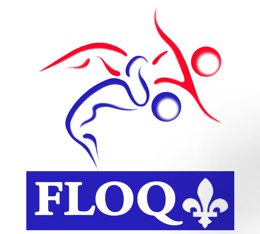 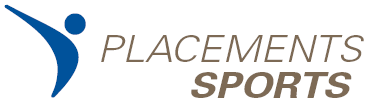 DONATION FORM –PLACEMENTS SPORTS PROGRAMMEAddress 	_____________________________________________________________________________________City _____________________________ 	Province ____________________ 	Postal Code _____________________Phone __________________________________ 	Email __________________________________________________I acknowledge that this donation will not bring any direct or indirect benefit to me or any member of my family or to any person related to me in the sense of the fiscal laws. By signing below I confirm having accepted that my donation will go towards funding the operations of the Fédération de lutte olympique du Québec.Signature ______________________________________ Date_____________________A tax receipt will be issued for all gifts of $25 and more. Any donation of $ 25 or more will also allow Fédération de lutte olympique du Québec to benefit from matching funds from the Placements Sports programme. For example, a donation of $100 will yield $360 to Fédération de lutte olympique du Québec.Please send to:	Ode Caron	Directrice, Placements Sports	et responsable du Fonds Sports-Quebec	4545, Pierre-De-Coubertin avenue	Montreal (Quebec)   H1V 0B2Individual Mr. Ms.  First nameLast nameCompanyFoundationNameOne time donationMonthly donationAmount:  $Amount:  $○	Cash○	Cheque 	(Please make it payable to Sports Quebec and write down the federation you wish to support at the bottom of the cheque)○	Bank transferBank name: Institution number:Transit number:Account number: ○	Credit CardName on credit card	________________________________________________________________________________Credit card number  _______________________________________________ 	Exp. date. ______________________Cardholder’s signature : 	______________________________________________________________________○	Credit CardName on credit card	________________________________________________________________________________Credit card number  _______________________________________________ 	Exp. date. ______________________Cardholder’s signature : 	______________________________________________________________________